     Waqas Objective:To succeed in an environment of growth and excellence and earn a job which provides me satisfaction and self development and help me to achieve organizational goal.Qualification:Skills and interests:Can work on Ms OfficeGood team workerDone community development project in Rawat.To read accounting and finance books.Adaptability in every working environment.Experience :Two years teaching experience ( maths, business maths) at Royal academy of commerce.11 months experience as Junior Accountant in Private Compant In Dubai  ( 25th May 2015- Present ).    Personal information:Nationality                          PakistaniJob Seeker First Name / CV No: 1716456Click to send CV No & get contact details of candidate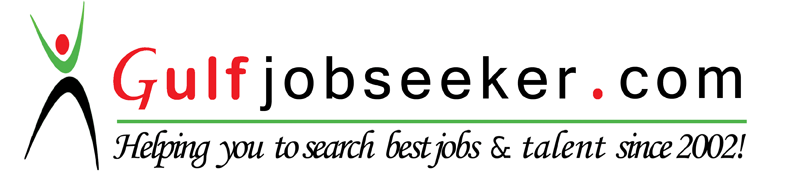 Degree titleName of institutePassing yearMBA    ( finance)  4 yrsIqra university Islamabad2011-2014B.comUniversity of Punjab2005-2007F.s.cRawalpindi Board2002-2004MatriculationRawalpindi Board2002